Сообщение о планируемом изъятии для муниципальных нужд земельного участка и расположенных на нём объектов недвижимого имуществаВ связи с признанием многоквартирного дома аварийным и подлежащим сносу администрация Советского района информирует о планируемом изъятии для муниципальных нужд земельного участка и расположенных на нём объектов недвижимого имущества, а именно:земельного участка с условным кадастровым номером 86:09:0301004:ЗУ (схема расположения земельного участка прилагается), из земель населенных пунктов, общей площадью 387 кв.м., имеющего вид разрешенного использования: обслуживание жилого дома, расположенного по адресу: Ханты-Мансийский автономный округ - Югра, р-н. Советский, пгт. Пионерский, ул. П. Морозова, д. 21. На земельном участке находится здание с кадастровым номером 86:09:0301001:1824, общей площадью 1048,3 кв.м., имеющее назначение: многоквартирный дом, местоположение: Ханты-Мансийский автономный округ - Югра, р-н. Советский,                 пгт. Пионерский, ул. П. Морозова, д. 21, в котором находятся помещения с кадастровыми номерами: 86:09:0301001:2376, 86:09:0301001:2377, 86:09:0301001:2378, 86:09:0301001:2379, 86:09:0301001:3279.Цель изъятия указанного земельного участка: расселение и снос многоквартирного дома, признанного аварийным и подлежащим сносу или реконструкции.Заинтересованные лица могут получить информацию о предполагаемом изъятии для муниципальных нужд земельного участка и расположенных на нём объектов недвижимого имущества, а также подать заявления об учете прав на земельный участок и иные объекты недвижимого имущества в течение 60 дней с момента размещения настоящего сообщения:на официальном сайте администрации Советского района, на официальном сайте администрации г.п. Пионерский,опубликования в бюллетене «Пионерский Вестник». Адрес для получения информации: ХМАО-Югра, Советский район, г. Советский, ул. 50 лет Пионерии, д. 10, каб. 108, тел. 8(34675)54859, 54862.Выявление лиц, земельный участок которых подлежит изъятию для муниципальных нужд, осуществляет администрация Советского района.Данное сообщение размещено в информационно-телекоммуникационной сети «Интернет» на официальном сайте администрации Советского района по адресу: https:// sovrnhmao.ru, администрации сельского поселения Пионерский по адресу: https://pioner.sovrnhmao.ru/, а также опубликовано в бюллетене «Пионерский Вестник».Схема расположения земельного участка на кадастровом плане территорииУсловный номер земельного участка: 86:09:0301004:ЗУ1                                         Условный номер земельного участка: 86:09:0301004:ЗУ1                                         Условный номер земельного участка: 86:09:0301004:ЗУ1                                         Площадь земельного участка 387 кв. м                                       Система координат МСК86_зона_1Площадь земельного участка 387 кв. м                                       Система координат МСК86_зона_1Площадь земельного участка 387 кв. м                                       Система координат МСК86_зона_1Обозначение характерных точек границКоординаты, м            Координаты, м            Обозначение характерных точек границХY1231979822,116516692979828,516516833979822,716516864979816,416516905979807,116516946979800,21651679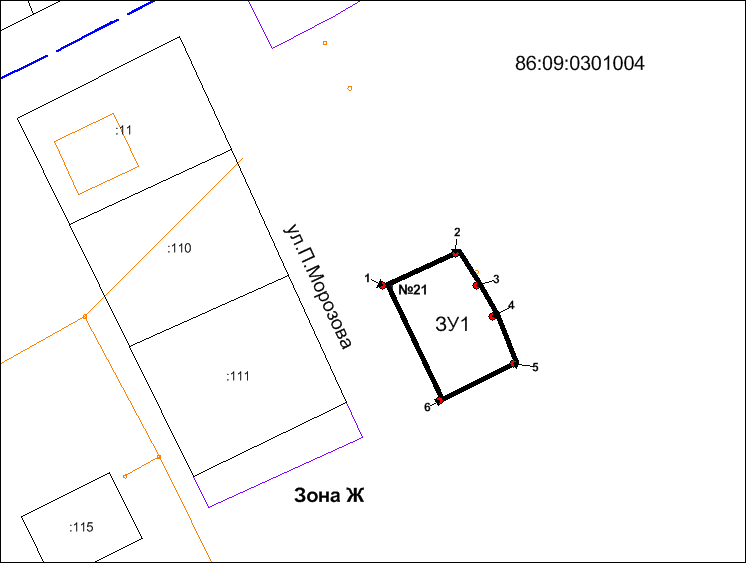 Масштаб 1:700Условные обозначения:                              - границы  образуемого земельного участка                          - границы существующих земельных участков по сведениям ЕГРН          ЗУ1         - обозначение образуемого земельного участка           :111          - номер земельного участка в ЕГРН86:09:0301004  - обозначение кадастрового квартала        Зона Ж     – обозначение территориальной зоныМасштаб 1:700Условные обозначения:                              - границы  образуемого земельного участка                          - границы существующих земельных участков по сведениям ЕГРН          ЗУ1         - обозначение образуемого земельного участка           :111          - номер земельного участка в ЕГРН86:09:0301004  - обозначение кадастрового квартала        Зона Ж     – обозначение территориальной зоныМасштаб 1:700Условные обозначения:                              - границы  образуемого земельного участка                          - границы существующих земельных участков по сведениям ЕГРН          ЗУ1         - обозначение образуемого земельного участка           :111          - номер земельного участка в ЕГРН86:09:0301004  - обозначение кадастрового квартала        Зона Ж     – обозначение территориальной зоны